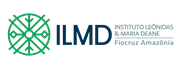 Solução:Data de Preparo: ___/___/___Data de validade: ___/___/___PREPARADO POR:Solução:Data de Preparo: ___/___/___Data de validade: ___/___/___PREPARADO POR:Solução:Data de Preparo: ___/___/___Data de validade: ___/___/___PREPARADO POR:Solução:Data de Preparo: ___/___/___Data de validade: ___/___/___PREPARADO POR:Solução:Data de Preparo: ___/___/___Data de validade: ___/___/___PREPARADO POR:Solução:Data de Preparo: ___/___/___Data de validade: ___/___/___PREPARADO POR:Solução:Data de Preparo: ___/___/___Data de validade: ___/___/___PREPARADO POR:Solução:Data de Preparo: ___/___/___Data de validade: ___/___/___PREPARADO POR: